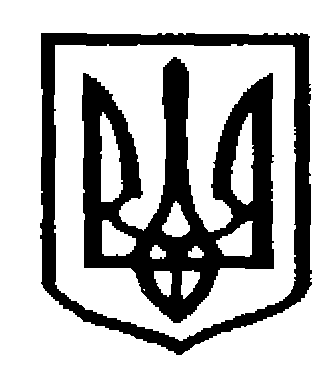 У К Р А Ї Н АЧернівецька міська радаУ П Р А В Л I Н Н Я   О С В I Т Ивул. Героїв Майдану, 176, м.Чернівці, 58029 тел./факс (0372) 53-30-87,  E-mail: osvitacv@gmail.com  Код ЄДРПОУ №02147345Беручи до уваги зміни в законодавстві про освіту, в тому числі особливості зарахування до 1 класу у 2018 році, з метою раціонального розподілу території обслуговування між закладами загальної середньої освіти (ЗОШ, СЗОШ, СПШ І ступеня) просимо у навчальних закладах опрацювати закріплену відповідно до наказу управління освіти Чернівецької міської ради від 21.03.2016 №123 територію обслуговування та надати до 09.02.2018           в каб. 93 пропозиції щодо її зміни за формою, що додається.Начальник управління освітиЧернівецької міської ради						С.В.МартинюкКізіма С.С, 53-72-28Додаток до листа управління освітивід 25.01.2018 №01-34/18025.01.2018 № 01-34/180Керівникам закладів загальної середньої освіти містаНавчальний закладВключити до території обслуговуванняВиключити до території обслуговуванняОбґрунтування причинНазви вулиць та номери будинківНазви вулиць та номери будинківВулиця БудинкиЧернівецька спеціалізована школа І ступеня №7Чернівецька спеціалізована школа І ступеня №7Головна№№ 104-126Б (парна сторона)Мусоргського МодестаНебесної сотні№№ 1-9 (непарна сторона), 2Полєтаєва ФедораПроспект Незалежності№№ 91-107 (непарна сторона)Проспект Незалежності№№ 48-78 (парна сторона)Чернівецька спеціалізована школа І ступеня №9Чернівецька спеціалізована школа І ступеня №9Драгоманова МихайлаКаспійськаКецховелі Ладо/Гурамішвілі ДавидаКиївська№№ 1-11 - непарна сторонаКиївський пров.Кіровоградська/Вишиваного ВасиляКороленкаКримськаНахімова Петра адміралаНекрасова МиколиНечуя-Левицького ІванаТбіліськаТернопільськаУкраїнки ЛесіУшакова Федора адміралаХмельницького Богдана№№ 59-111, 44-82Хотинських комсомольців/Томащука КостянтинаЧернівецька спеціалізована школа І ступеня №15Чернівецька спеціалізована школа І ступеня №15Героїв Майдану№№ 43-69 (непарна сторона)Достоєвського ФедораКанівська№№ 77, 77А, 79, 102Мініна КузьмиПожарського ДмитраПроспект Незалежності№№ 80-94 (парна сторона)Чапаєва Василя пров. 2/пров. Щербанюка ОлександраЩербанюка Олександра№№ 22-48А, 59-91Чернівецька спеціалізована школа І ступеня №23Чернівецька спеціалізована школа І ступеня №23Бахрушина МихайлаБогомольця Олександра академікаВільде ІриниГероїв Майдану№№ 1-39А, 2-82Головна№№ 82-96, 111-133Загула ДмитраКордуби МиронаОнчула Петра (Аурела)ПершотравневаПоповича ОмелянаРуснаків БратівСадоваШевченка Тараса№№ 1-7, 2-12Чернівецька спеціалізована школа І ступеня №26Чернівецька спеціалізована школа І ступеня №26Білоусова ВасиляБоярка ОлексіяВолзькаГаврилюка Володимира/провулок ШпитальнийГерцена ОлександраГерцена Олександра пров. 1Герцена Олександра пров. 2Герцена Олександра пров. 3Головна№№ 145-167 (непарна сторона)Євдокименка АнатоліяЗалізняка МаксимаКармелюка Устима№№ 27-83В, 40-76Руданського СтепанаЦулукідзе Олександра/Липковської ЛідіїЧернігівськаЧехова АнтонаЧорноморськаЧернівецька спеціалізована школа І ступеня №29Чернівецька спеціалізована школа І ступеня №29БатумськаБатуринськаБоянівськаГалкіна КузьмиДністрянськаКишинівськаКишинівський пров.КіцманськаЛазо Сергія/БойківськаМагалянськаМолодіївськаРуставелі ШотаРуська№№ 118-194 - парна сторонаРуська№№ 99-183 (непарна сторона) ТихорецькаЧернівецька спеціалізована школа І ступеня №35Чернівецька спеціалізована школа І ступеня №35ВірменськаВірменський пров.Доброго ОлександраІнтернаціональний пров.Крилова ІванаЛєрмонтова МихайлаЛомоносова Михайла/Петровича ЯкобаМаяковського ВолодимираПушкіна ОлександраПушкіна Олександра пров.Яремчука Назарія№№ВулицяБудинки Прим.№ВулицяБудинки Прим.Чернівецька загальноосвітня школа І-ІІІ ступенів №1Чернівецька загальноосвітня школа І-ІІІ ступенів №1Чернівецька загальноосвітня школа І-ІІІ ступенів №1Чернівецька загальноосвітня школа І-ІІІ ступенів №1Чернівецька загальноосвітня школа І-ІІІ ступенів №1Чернівецька загальноосвітня школа І-ІІІ ступенів №1Чернівецька загальноосвітня школа І-ІІІ ступенів №1Чернівецька загальноосвітня школа І-ІІІ ступенів №1Чернівецька загальноосвітня школа І-ІІІ ступенів №1128 Червня28 Червня15Поштова (колишня Худякова)2Богуна ІванаБогуна Івана16Радіщєва Олександра3Ватутіна Миколи генералаВатутіна Миколи генерала17Сімовича Василя4Гете Йогана Вольфганга фонГете Йогана Вольфганга фон18Сковороди Григорія5Главки ЙозефаГлавки Йозефа19Театральна площа6Грибоєдова ОлександраГрибоєдова Олександра20Університетська7Грушевського МихайлаГрушевського Михайла21Франка Івана8Дарвіна ЧарльзаДарвіна Чарльза22Хмельницького Богдана пров.9Емінеску МихаяЕмінеску Михая23Хмельницького Богдана узвіз10Коцюбинського МихайлаКоцюбинського Михайла24Центральна площа11Лисенка МиколиЛисенка Миколи25Чайковського Петра12Марка ВовчкаМарка Вовчка26Шіллера Фрідріха13Нікітіна Павла старшого лейтенанта пров.Нікітіна Павла старшого лейтенанта пров.27Штейнбарга Елієзера14Новікова-Прибоя ОлексіяНовікова-Прибоя Олексія28Штерна Манфреда/Банкова29Щепкіна МихайлаЧернівецька загальноосвітня школа І-ІІІ ступенів №2Чернівецька загальноосвітня школа І-ІІІ ступенів №2Чернівецька загальноосвітня школа І-ІІІ ступенів №2Чернівецька загальноосвітня школа І-ІІІ ступенів №2Чернівецька загальноосвітня школа І-ІІІ ступенів №2Чернівецька загальноосвітня школа І-ІІІ ступенів №2Чернівецька загальноосвітня школа І-ІІІ ступенів №2Чернівецька загальноосвітня школа І-ІІІ ступенів №2Чернівецька загальноосвітня школа І-ІІІ ступенів №21Гакмана Євгена МитрополитаГакмана Євгена Митрополита13Ольжича Олега2Гоголя МиколиГоголя Миколи14Райса Едуарда3ГоловнаГоловна№№ 51-103, 62-7815Саксаганського Панаса4Гонти ІванаГонти Івана16Смаль-Стоцького Степана академіка5Гулака-Артемовського СеменаГулака-Артемовського Семена17Тобілевича Івана6Джамбула Джабаєва/Чубинського ПавлаДжамбула Джабаєва/Чубинського Павла18Українська7Димитрова Георгія/Окуневської СофіїДимитрова Георгія/Окуневської Софії19Фучика Юліуса8Добрянського АнатоліяДобрянського Анатолія20Челюскінців9КафедральнаКафедральна21Шевченка Тараса№№11-91, 24-10010Кобилянської ОльгиКобилянської Ольги11КозачукаКозачука12Кохановського АнтонаКохановського АнтонаЧернівецька загальноосвітня школа І-ІІІ ступенів №3Чернівецька загальноосвітня школа І-ІІІ ступенів №3Чернівецька загальноосвітня школа І-ІІІ ступенів №3Чернівецька загальноосвітня школа І-ІІІ ступенів №3Чернівецька загальноосвітня школа І-ІІІ ступенів №3Чернівецька загальноосвітня школа І-ІІІ ступенів №3Чернівецька загальноосвітня школа І-ІІІ ступенів №3Чернівецька загальноосвітня школа І-ІІІ ступенів №3Чернівецька загальноосвітня школа І-ІІІ ступенів №31БілоцерківськаБілоцерківська27Жасминна№№ 1-59, 2-602Болотникова ІванаБолотникова Івана28Залозецького Володимира3Болотникова Івана пров.Болотникова Івана пров.29Кавказька4ВіденськаВіденська30Кармелюка Устима пров. 15Віденський пров. 1Віденський пров. 131Кармелюка Устима пров. 26Віденський пров. 2Віденський пров. 232Кочубея Василя7Віденський проїздВіденський проїзд33Кочубея Василя пров.8Вінницький пров. 1Вінницький пров. 134Криворізька9Вінницький пров. 2Вінницький пров. 235Львівський пров.10Вінницький пров. 3Вінницький пров. 336Макаренка Антона11ДніпропетровськаДніпропетровська37Рєпіна Іллі12Довбуша ОлексиДовбуша Олекси38Рєпіна Іллі пров.13ДонськаДонська39Салтикова-Щедріна Михайла14Донський пров.Донський пров.40Слов'янська15ЄнісейськаЄнісейська41Соснова16ЄреванськаЄреванська42Ставропольська1743Степова№№ 1-33Б, 2-381844Степовий пров. 11945СумськаЧернівецька загальноосвітня школа І-ІІІ ступенів №4Чернівецька загальноосвітня школа І-ІІІ ступенів №4Чернівецька загальноосвітня школа І-ІІІ ступенів №4Чернівецька загальноосвітня школа І-ІІІ ступенів №4Чернівецька загальноосвітня школа І-ІІІ ступенів №4Чернівецька загальноосвітня школа І-ІІІ ступенів №4Чернівецька загальноосвітня школа І-ІІІ ступенів №4Чернівецька загальноосвітня школа І-ІІІ ступенів №4Чернівецька загальноосвітня школа І-ІІІ ступенів №41Бєлінського ВіссаріонаБєлінського Віссаріона11Кобилиці Лук'яна2БуковинськаБуковинська12Кобилиці Лук'яна пров.3Буковинський пров.Буковинський пров.13Наливайка Северина4Гончара ОлесяГончара Олеся14Ризька5Гончара Олеся пров.Гончара Олеся пров.15Старицького Михайла6Гребінки ЄвгенаГребінки Євгена16Херсонська7Казарменний пров.Казарменний пров.17Целана Пауля8Канюка Сергія/Канюк ЗіновіїКанюка Сергія/Канюк Зіновії18Червінського Костянтина9Кармелюка УстимаКармелюка Устима№№ 1-23, 2-3819Ярошинської Євгенії10Квітки-Основ'яненка ГригоріяКвітки-Основ'яненка ГригоріяЧернівецька загальноосвітня школа І-ІІІ ступенів №5Чернівецька загальноосвітня школа І-ІІІ ступенів №5Чернівецька загальноосвітня школа І-ІІІ ступенів №5Чернівецька загальноосвітня школа І-ІІІ ступенів №5Чернівецька загальноосвітня школа І-ІІІ ступенів №5Чернівецька загальноосвітня школа І-ІІІ ступенів №5Чернівецька загальноосвітня школа І-ІІІ ступенів №5Чернівецька загальноосвітня школа І-ІІІ ступенів №5Чернівецька загальноосвітня школа І-ІІІ ступенів №5129 Березня29 Березня22Нагірний пров.2АмурськаАмурська23Панаса Мирного3АшгабадськаАшгабадська24Петергофська4Ашгабадський пров.Ашгабадський пров.25Пирогова Миколи5БалашівськаБалашівська26Полтавська6Гастелло МиколиГастелло Миколи27Полтавський пров.7Гастелло Миколи пров.Гастелло Миколи пров.28Пумнула Арона8Глінки МихайлаГлінки Михайла29Руднєва Семена9ЕстонськаЕстонська30Сіді Таль10ЗапорізькаЗапорізька31Соборна площа11Запорізький пров.Запорізький пров.32Халтуріна Степана/Кобринської Наталії12Космодем'янської ЗоїКосмодем'янської Зої33Халтуріна Степана пров./Кобринської Наталії пров.13Котляревського ІванаКотляревського Івана34Харківська14ЛатвійськаЛатвійська35Харківський пров. 115ЛібавськаЛібавська36Харківський пров. 216Лібавський проїздЛібавський проїзд37Хортицька17Матросова ОлександраМатросова Олександра38Хортицький пров.18Матросова Олександра пров.Матросова Олександра пров.39Черняховського Івана генарала19МемельськаМемельська40Шкіля Василя20Міцкевича АдамаМіцкевича Адама21НагірнаНагірнаЧернівецька спеціалізована загальноосвітня школа І-ІІІ ступенів №6Чернівецька спеціалізована загальноосвітня школа І-ІІІ ступенів №6Чернівецька спеціалізована загальноосвітня школа І-ІІІ ступенів №6Чернівецька спеціалізована загальноосвітня школа І-ІІІ ступенів №6Чернівецька спеціалізована загальноосвітня школа І-ІІІ ступенів №6Чернівецька спеціалізована загальноосвітня школа І-ІІІ ступенів №6Чернівецька спеціалізована загальноосвітня школа І-ІІІ ступенів №6Чернівецька спеціалізована загальноосвітня школа І-ІІІ ступенів №6Чернівецька спеціалізована загальноосвітня школа І-ІІІ ступенів №61Героїв МайдануГероїв Майдану№№ 77-103Г (непарна сторона)2Комарова Володимира№№ 28-54 (парна сторона)Чернівецька загальноосвітня школа І-ІІІ ступенів №8Чернівецька загальноосвітня школа І-ІІІ ступенів №8Чернівецька загальноосвітня школа І-ІІІ ступенів №8Чернівецька загальноосвітня школа І-ІІІ ступенів №8Чернівецька загальноосвітня школа І-ІІІ ступенів №8Чернівецька загальноосвітня школа І-ІІІ ступенів №8Чернівецька загальноосвітня школа І-ІІІ ступенів №8Чернівецька загальноосвітня школа І-ІІІ ступенів №8Чернівецька загальноосвітня школа І-ІІІ ступенів №81Алексєєва Петра/Янушевич ГанниАлексєєва Петра/Янушевич Ганни31Мізюна Григорія2АстраханськаАстраханська32Міліївська3БілгородськаБілгородська33Моторний проїзд4Ворошиловградська/Стуса ВасиляВорошиловградська/Стуса Василя34Мукачівська5Ворошиловградський/Стуса Василя пров.Ворошиловградський/Стуса Василя пров.35Мукачівський пров. 16Гетьмана Андрія генералаГетьмана Андрія генерала36Мукачівський пров. 27Дзержика КорнеліяДзержика Корнелія37Мукачівський пров. 38Дзержика Корнелія пров.Дзержика Корнелія пров.38Мукачівський пров. 49ДовгопільськаДовгопільська39Рибалка Павла маршала10Єсеніна СергіяЄсеніна Сергія40Рибалка Павла маршала пров.11ЗадубрівськаЗадубрівська41Ростицька12ЗарожанськаЗарожанська42Садгірська13Зарожанський пров. 1Зарожанський пров. 143Самаркандська14Зарожанський пров. 2Зарожанський пров. 244Саратовська15ЗаставнянськаЗаставнянська№№ 1-103, 2-14445Саратовський проїзд16Заставнянський пров.Заставнянський пров.46Селятинська17ЗвенячинськаЗвенячинська47Станіславського Костянтина18КиївськаКиївська№№ 13-43, 2-5048Тарасівська19КисловодськаКисловодська49Ходорівська20Ковалевської СофіїКовалевської Софії50Ходорівський пров. 121Ковалевської Софії пров. 1Ковалевської Софії пров. 151Ходорівський пров. 222Ковалевської Софії пров. 2Ковалевської Софії пров. 252Ходорівський пров. 323КомарівськаКомарівська53Ходорівський пров. 424КраснодонськаКраснодонська54Чайкіної Лізи25КурильськаКурильська55Черемшинова26Курильський пров.Курильський пров.56Черемшиновий завул.27ЛипканськаЛипканська57Шепітський пров.28Липканський пров.Липканський пров.58Яснополянська29МамаївськаМамаївська59Яснополянський пров.30Мартовича ЛесяМартовича ЛесяЧернівецька загальноосвітня школа І-ІІІ ступенів №10Чернівецька загальноосвітня школа І-ІІІ ступенів №10Чернівецька загальноосвітня школа І-ІІІ ступенів №10Чернівецька загальноосвітня школа І-ІІІ ступенів №10Чернівецька загальноосвітня школа І-ІІІ ступенів №10Чернівецька загальноосвітня школа І-ІІІ ступенів №10Чернівецька загальноосвітня школа І-ІІІ ступенів №10Чернівецька загальноосвітня школа І-ІІІ ступенів №10Чернівецька загальноосвітня школа І-ІІІ ступенів №101АльпійськаАльпійська41Краматорський завулок2БабинськаБабинська42Кронштадська3БерезівськаБерезівська43Кронштадський пров. 14Березівський завул.Березівський завул.44Кронштадський пров. 25БілецькаБілецька45Кронштадський пров. 36БілостоцькаБілостоцька46Лазурна7БорзенськаБорзенська47Лазурний пров.8ВашківськаВашківська48Лужанська9Вашківський пров. 1Вашківський пров. 149Межибрідська10ВеренчанськаВеренчанська50Межибрідський пров.11ВижницькаВижницька51Мурманська12Вижницький пров. 1Вижницький пров. 152Петрашевського Михайла13Вижницький пров. 2Вижницький пров. 253Плосківська14Вижницький пров. 3Вижницький пров. 354Плосківський завул.15ВладивостоцькаВладивостоцька55Плосківський пров.16ГаврилівськаГаврилівська56Прикарпатська17ГлибоцькаГлибоцька57Прип'ятська18Глибоцький пров.Глибоцький пров.58Профспілкова19ГлинницькаГлинницька59Рибінська20Глинницький завул.Глинницький завул.60Рогізнянська21ГоріхівськаГоріхівська61Рогізнянський завул.22Горіхівський завул.Горіхівський завул.62Рогізнянський пров. 123Горіхівський пров. 1Горіхівський пров. 163Рогізнянський пров. 224Горіхівський пров. 2Горіхівський пров. 264Рогізнянський пров. 325Горіхівський пров. 3Горіхівський пров. 365Рогізнянський пров. 426Горіхівський пров. 4Горіхівський пров. 466Рошівська27Горіхівський пров. 5Горіхівський пров. 567Сонячна28ГрузинськаГрузинська68Сочинська29ДихтинецькаДихтинецька69Сочинський пров. 130ЗамостянськаЗамостянська70Сочинський пров. 231Замостянський пров.Замостянський пров.71Степового Якова32ІванківськаІванківська72Степового Якова пров. 133Іліуци ВеніамінаІліуци Веніаміна73Степового Якова пров. 234Іліуци Веніаміна пров.Іліуци Веніаміна пров.74Степового Якова пров. 335КвітковаКвіткова75Тимірязєва Климента36КисилівськаКисилівська76Тимірязєва Климента пров.37Кисилівський пров. 1Кисилівський пров. 177Цецинська38Кисилівський пров. 2Кисилівський пров. 278Червонофлотська/Спаська39Кілару ІонаКілару Іона79Шишківська40КраматорськаКраматорськаЧернівецька загальноосвітня школа І-ІІІ ступенів №11Чернівецька загальноосвітня школа І-ІІІ ступенів №11Чернівецька загальноосвітня школа І-ІІІ ступенів №11Чернівецька загальноосвітня школа І-ІІІ ступенів №11Чернівецька загальноосвітня школа І-ІІІ ступенів №11Чернівецька загальноосвітня школа І-ІІІ ступенів №11Чернівецька загальноосвітня школа І-ІІІ ступенів №11Чернівецька загальноосвітня школа І-ІІІ ступенів №11Чернівецька загальноосвітня школа І-ІІІ ступенів №111Героїв МайдануГероїв Майдану№№ 107-115 (непарна сторона)4Південно-Кільцева№№ 1-11А (непарна сторона)2Комарова ВолодимираКомарова Володимира№№ 15-33 (непарна сторона)5Ялтинська3Парковий проїздПарковий проїздЧернівецький НВК «Лідер»Чернівецький НВК «Лідер»Чернівецький НВК «Лідер»Чернівецький НВК «Лідер»Чернівецький НВК «Лідер»Чернівецький НВК «Лідер»Чернівецький НВК «Лідер»Чернівецький НВК «Лідер»Чернівецький НВК «Лідер»1БалтійськаБалтійська26Маковея Осипа пров.2БережанськаБережанська27Надвірнянська3Бережанський пров.Бережанський пров.28Ніжинська4БорщівськаБорщівська29Новоросійська/Арадська5БрідськаБрідська30Новосибірська6БучацькаБучацька31Обертинська7Гагаріна ЮріяГагаріна Юрія№№ 29-95, 42-6632Перлинна8ГусятинськаГусятинська33Перлинний пров.9Гусятинський пров.Гусятинський пров.34Печенізька10ДеснянськаДеснянська35Писарєва Дмитра11ДолинянськаДолинянська36Підгаєцька12ДрогобицькаДрогобицька37Полігонівська13ЗаболотівськаЗаболотівська38Рогатинська14ЗолочівськаЗолочівська39Рогатинський пров. 115Золочівський пров. 1Золочівський пров. 140Рогатинський пров. 216Золочівський пров. 2Золочівський пров. 241Снятинська17Золочівський пров. 3Золочівський пров. 342Сокольська18КалузькаКалузька43Тисменецька19КоростишівськаКоростишівська44Товмаченська20КорсунськаКорсунська45Чернишевського Миколи21КосівськаКосівська46Чигиринська22КрасноградськаКрасноградська47Чортківська23ЛеваднаЛевадна48Чортківський пров.24МайкопськаМайкопська49Яблунівська25Маковея ОсипаМаковея Осипа50ЯворівськаЧернівецька загальноосвітня школа І-ІІ ступенів №13Чернівецька загальноосвітня школа І-ІІ ступенів №13Чернівецька загальноосвітня школа І-ІІ ступенів №13Чернівецька загальноосвітня школа І-ІІ ступенів №13Чернівецька загальноосвітня школа І-ІІ ступенів №13Чернівецька загальноосвітня школа І-ІІ ступенів №13Чернівецька загальноосвітня школа І-ІІ ступенів №13Чернівецька загальноосвітня школа І-ІІ ступенів №13Чернівецька загальноосвітня школа І-ІІ ступенів №131АлтайськаАлтайська20Палія Семена полковника2Асакі ГеоргеАсакі Георге21Петрозаводська3БарнаульськаБарнаульська22Петрозаводський пров.4БогуславськаБогуславська23Пирятинська5БориспільськаБориспільська24Порумбеску Чіпріана6Бориспільський завул.Бориспільський завул.25Роменська7Бостана ГригоріяБостана Григорія26Рубежанська8БроварськаБроварська27Світловодська9ВисокаВисока28Сімферопольська10ВолодарськаВолодарська29Сквирська11Гараса ІлліГараса Іллі30Тарашанська12КагарлицькаКагарлицька31Тетіївська13Кагарлицький завулокКагарлицький завулок32Тираспольська14КадіївськаКадіївська33Трипільська15Левіцького ВасілеЛевіцького Васіле34Троянівська16Московської ОлімпіадиМосковської Олімпіади35Уральська17НемирівськаНемирівська36Усурійська18Нечая ДанилаНечая Данила37Шаргородська19Новоселицький пров.Новоселицький пров.Чернівецька загальноосвітня школа І-ІІІ ступенів №14Чернівецька загальноосвітня школа І-ІІІ ступенів №14Чернівецька загальноосвітня школа І-ІІІ ступенів №14Чернівецька загальноосвітня школа І-ІІІ ступенів №14Чернівецька загальноосвітня школа І-ІІІ ступенів №14Чернівецька загальноосвітня школа І-ІІІ ступенів №14Чернівецька загальноосвітня школа І-ІІІ ступенів №14Чернівецька загальноосвітня школа І-ІІІ ступенів №14Чернівецька загальноосвітня школа І-ІІІ ступенів №141Бабушкіна Івана/БесарабськаБабушкіна Івана/Бесарабська24Плєханова Георгія2Барбюса Анрі/вулиця СинагогиБарбюса Анрі/вулиця Синагоги25Прутська3БахмацькаБахмацька26Прутський пров.4Гагаріна ЮріяГагаріна Юрія№№ 2-36 (парна сторона)27Пугачова Омеляна5Гейне ГенріхаГейне Генріха28Римського-Корсакова Миколи6ГлухівськаГлухівська29Руська№№ 1-95, 2-1167ГоловнаГоловна№№ 3-45 (непарна сторона)30Сагайдачного Петра гетьмана8ДекабристівДекабристів31Сагайдачного Петра гетьмана пров. 19ДонбасівськаДонбасівська32Сагайдачного Петра гетьмана пров. 210ЗеленаЗелена33Садовського Миколи11Карамзіна МиколиКарамзіна Миколи34Севастопольська12КоростенськаКоростенська35Старобельська13КраснодарськаКраснодарська36Сучавська14Куп'янськаКуп'янська37Турецька15Лібкнехта Карла/Мікулі КароляЛібкнехта Карла/Мікулі Кароля38Турецький пров.16ЛьвівськаЛьвівська39Удонова Михайла17Люксембург Рози/Дудича ІванаЛюксембург Рози/Дудича Івана40Ужгородська18Мендєлєєва ДмитраМендєлєєва Дмитра41Хорольська19МінськаМінська42Шепетівська20Моцарта Вольфгана АмадеяМоцарта Вольфгана Амадея43Шептицького Андрея Митрополита21Нижньобазарна площаНижньобазарна площа44Шкільна22ОдеськаОдеська45Шкільний пров.23ОрловськаОрловська46Шолом-АлейхемаЧернівецька загальноосвітня школа І-ІІІ ступенів №16Чернівецька загальноосвітня школа І-ІІІ ступенів №16Чернівецька загальноосвітня школа І-ІІІ ступенів №16Чернівецька загальноосвітня школа І-ІІІ ступенів №16Чернівецька загальноосвітня школа І-ІІІ ступенів №16Чернівецька загальноосвітня школа І-ІІІ ступенів №16Чернівецька загальноосвітня школа І-ІІІ ступенів №16Чернівецька загальноосвітня школа І-ІІІ ступенів №16Чернівецька загальноосвітня школа І-ІІІ ступенів №161АрхангельськаАрхангельська31Московської Олімпіади пров.2БершадськаБершадська32Новоушицька3БілоруськаБілоруська33Паркова4Білоруський пров.Білоруський пров.34Пархоменка Олександра/Букшованого Осипа5БуковаБукова35Пархоменка Олександра/ Букшованого Осипа пров. 16ВапнярськаВапнярська36Пархоменка Олександра/ Букшованого Осипа пров. 27ВолинськаВолинська37Пархоменка Олександра/ Букшованого Осипа пров. 38ВолошковаВолошкова38Разіна Степана9ГайоваГайова39Ракетна10ГайсинськаГайсинська40Ракетний пров.11ГенічеськаГенічеська41Рилєєва Кіндрата12Гречаного ВалеріяГречаного Валерія42Ромашкова13ДебальцівськаДебальцівська43Ромоданівська14Дундича Олеко/ЛемківськаДундича Олеко/Лемківська44Синельникова Миколи15ЖванецькаЖванецька45Смотрицька16Жванецький пров.Жванецький пров.46Смотрицький пров.17Жванецький проїздЖванецький проїзд47Старокостянтинівська18ЖитомирськаЖитомирська48Таджицька19ІзмайлівськаІзмайлівська49Таджицький пров. 120Ізмайлівський пров.Ізмайлівський пров.50Таджицький пров. 221ІзяславськаІзяславська51Таджицький пров. 322КерченськаКерченська52Таджицький пров. 423Керченський пров.Керченський пров.53Таджицький пров. 524КобзарськаКобзарська54Тиха25КозятинськаКозятинська55Узбецька26Козятинський пров.Козятинський пров.56Узбецький пров.27ЛітинськаЛітинська57Черкаська28ЛубенськаЛубенська58Ямпільська29МашинобудівниківМашинобудівників59Ясинуватська30Московської ОлімпіадиМосковської Олімпіади№№ 2-26 (парна сторона)Чернівецька загальноосвітня школа І-ІІступенів №17Чернівецька загальноосвітня школа І-ІІступенів №17Чернівецька загальноосвітня школа І-ІІступенів №17Чернівецька загальноосвітня школа І-ІІступенів №17Чернівецька загальноосвітня школа І-ІІступенів №17Чернівецька загальноосвітня школа І-ІІступенів №17Чернівецька загальноосвітня школа І-ІІступенів №17Чернівецька загальноосвітня школа І-ІІступенів №17Чернівецька загальноосвітня школа І-ІІступенів №171АнгарськаАнгарська32Ліщинова2БагрянаБагряна33Ляйцнера Йозифа3Будного СтепанаБудного Степана34Макіївська4Бучевського ЕпамінондиБучевського Епамінонди35Марморозька5ВільшанськаВільшанська36Марморозький пров.6ВоронезькаВоронезька37Медова7ГрозненськаГрозненська38Мельничука Тараса8ДавидівськаДавидівська39Мельничука Тараса пров.9ДимківськаДимківська40Неполоківська10Димківський пров. 1Димківський пров. 141Ніщинського Павла11Димківський пров. 2Димківський пров. 242Патона академіка12ДонецькаДонецька43Погорілівська13Донецький пров.Донецький пров.44Прилуцька14ІртиськаІртиська45Путильська15КаховськаКаховська46Ранкова16Каховський пров. 1Каховський пров. 147Романця Олекси17Каховський пров. 2Каховський пров. 248Січових стрільців18КельменецькаКельменецька49Сокирянська19КраєвиднаКраєвидна50Сормовська20Краєвидний пров.Краєвидний пров.51Сормовський пров.21КрасногорівськаКрасногорівська52Ставчанська22Красногорівський пров.Красногорівський пров.53Фабріціуса Яна/Сіретська23ЛисянськаЛисянська54Фабріціуса Яна пров./Сіретський пров.24Литвинчука АнатоліяЛитвинчука Анатолія55Хрещатинська25ЛитовськаЛитовська56Червоної рути26Литовський пров. 1Литовський пров. 157Шубранецька27Литовський пров. 2Литовський пров. 258Ярославська28АкацієваАкацієва59Хоткевича Гната29СливоваСливова60Шашкевича Маркіяна30МалиноваМалинова61Киселиці Одарки31ОжиноваОжинова62Дроздовського Георга63Лепкого БогданаЧернівецька загальноосвітня школа І-ІІІ ступенів №19Чернівецька загальноосвітня школа І-ІІІ ступенів №19Чернівецька загальноосвітня школа І-ІІІ ступенів №19Чернівецька загальноосвітня школа І-ІІІ ступенів №19Чернівецька загальноосвітня школа І-ІІІ ступенів №19Чернівецька загальноосвітня школа І-ІІІ ступенів №19Чернівецька загальноосвітня школа І-ІІІ ступенів №19Чернівецька загальноосвітня школа І-ІІІ ступенів №19Чернівецька загальноосвітня школа І-ІІІ ступенів №191ВишневаВишнева33Мисливська2Вишневий пров.Вишневий пров.34Мошинська3ВільховецькаВільховецька35Народна4Галана ЯрославаГалана Ярослава36Нова5Галана Ярослава пров.Галана Ярослава пров.37Новожучківська6Галицький шляхГалицький шлях№№ 2-46Б (парна сторона)38Новоленківський пров.7ГоробиноваГоробинова39Поштовий пров. 18Горобиновий пров.Горобиновий пров.40Поштовий пров. 29ГрибнаГрибна41Поштовий пров. 310ДенисівськаДенисівська42Робоча11Денисівський завул.Денисівський завул.43Рокитнянська12ЕнергетичнаЕнергетична44Рокитнянський пров. 113ЗаводськаЗаводська45Рокитнянський пров. 214Заводський завул.Заводський завул.46Рокитнянський пров. 315Заводський пров. 1Заводський пров. 147Садовий пров. 116Заводський пров. 2Заводський пров. 248Садовий пров. 217Заводський пров. 3Заводський пров. 349Селезнівська18Заводський пров. 4Заводський пров. 450Селезнівський пров.19Заводський проїздЗаводський проїзд51Слобідська20Залізничний пров. 1Залізничний пров. 152Смоленська21Залізничний пров. 2Залізничний пров. 253Смоленський пров.22Залізничний пров. 3Залізничний пров. 354Старожучківський пров.23Залізничний пров. 4Залізничний пров. 455Таврійська24Залізничний пров. 5Залізничний пров. 556Тореза Моріса/Ярослава Мудрого№№ 1-31, 2-5825Залізничний пров. 6Залізничний пров. 657Фестивальна26Залізничний пров. 7Залізничний пров. 758Фестивальний пров.27Залізничний пров. 8Залізничний пров. 859Хмелівська28Клима АнтонаКлима Антона60Хотинська№№ 1-43, 2-5629Леутського КорніяЛеутського Корнія61Хотинський пров. 130ЛінійнаЛінійна62Хотинський пров. 231Лінійний пров.Лінійний пров.63Чудейська32МежоваМежова64ЯгіднаЧернівецька загальноосвітня школа І-ІІІ ступенів №20Чернівецька загальноосвітня школа І-ІІІ ступенів №20Чернівецька загальноосвітня школа І-ІІІ ступенів №20Чернівецька загальноосвітня школа І-ІІІ ступенів №20Чернівецька загальноосвітня школа І-ІІІ ступенів №20Чернівецька загальноосвітня школа І-ІІІ ступенів №20Чернівецька загальноосвітня школа І-ІІІ ступенів №20Чернівецька загальноосвітня школа І-ІІІ ступенів №20Чернівецька загальноосвітня школа І-ІІІ ступенів №201АвангарднаАвангардна№№ 1-15, 2-1420Миру2АвіаційнаАвіаційна21Миру пров.3БородинськаБородинська22Обнорського Сергія академіка4БратерстваБратерства23Проспект Незалежності№№ 1-89, 2-425БудівельниківБудівельників24Сосюри Володимира6Винниченка ВолодимираВинниченка Володимира№№ 1-99, 2-11625Степова№№ 45-53, 42-567ГерцаївськаГерцаївська26Текстильників8Герцаївський пров.Герцаївський пров.27Текстильників пров.9Глібова ЛеонідаГлібова Леоніда28Толбухіна Федора маршала10ГоловнаГоловна№№ 181-215 (непарна сторона)29Тульчинська11ЖасминнаЖасминна№№ 61А-85, 64-8030Чагорський пров. 212Кармелюка УстимаКармелюка Устима№№ 78-160, 85-165Б31Чагорський пров. 313Ковальчука Миколи/ЯсськаКовальчука Миколи/Ясська32Черемошська14КрасноїльськаКрасноїльська33Чкалова Валерія15Красноїльський пров.Красноїльський пров.34Чкалова Валерія пров.16МаловокзальнаМаловокзальна35Чорновола В'ячеслава17МиколаївськаМиколаївська36Чуляка Миколи18Миколаївський пров.Миколаївський пров.37Чуляка Миколи пров. 119МиргородськаМиргородськаЧернівецька спеціалізована школа І-ІІІ ступенів №22Чернівецька спеціалізована школа І-ІІІ ступенів №22Чернівецька спеціалізована школа І-ІІІ ступенів №22Чернівецька спеціалізована школа І-ІІІ ступенів №22Чернівецька спеціалізована школа І-ІІІ ступенів №22Чернівецька спеціалізована школа І-ІІІ ступенів №22Чернівецька спеціалізована школа І-ІІІ ступенів №22Чернівецька спеціалізована школа І-ІІІ ступенів №22Чернівецька спеціалізована школа І-ІІІ ступенів №221Героїв Сталінграду/Героїв Крут бульварГероїв Сталінграду/Героїв Крут бульвар№№ 1-19 (непарні номери), №№2-20 (парні номери)2ГоловнаГоловна№№ 214-248,  225-285Г3Лесина ВасиляЛесина Василя4Південно-КільцеваПівденно-Кільцевавід №2 та №19 до кінцяЧернівецька загальноосвітня школа І-ІІІ ступенів №24Чернівецька загальноосвітня школа І-ІІІ ступенів №24Чернівецька загальноосвітня школа І-ІІІ ступенів №24Чернівецька загальноосвітня школа І-ІІІ ступенів №24Чернівецька загальноосвітня школа І-ІІІ ступенів №24Чернівецька загальноосвітня школа І-ІІІ ступенів №24Чернівецька загальноосвітня школа І-ІІІ ступенів №24Чернівецька загальноосвітня школа І-ІІІ ступенів №24Чернівецька загальноосвітня школа І-ІІІ ступенів №241БрянськаБрянська6Стальського Сулеймана2ГоловнаГоловна№№ 128-202 (парна сторона)7Стеф'юка Євгена/Фізкультурна3Комарова ВолодимираКомарова Володимира№№ 2-18 (парна сторона)4Максимовича ЄвгенаМаксимовича Євгена5Миколайчука ІванаМиколайчука ІванаЧернівецька загальноосвітня школа І-ІІІ ступенів №25Чернівецька загальноосвітня школа І-ІІІ ступенів №25Чернівецька загальноосвітня школа І-ІІІ ступенів №25Чернівецька загальноосвітня школа І-ІІІ ступенів №25Чернівецька загальноосвітня школа І-ІІІ ступенів №25Чернівецька загальноосвітня школа І-ІІІ ступенів №25Чернівецька загальноосвітня школа І-ІІІ ступенів №25Чернівецька загальноосвітня школа І-ІІІ ступенів №25Чернівецька загальноосвітня школа І-ІІІ ступенів №251БанилівськаБанилівська33Луковецька2Барвінок ГанниБарвінок Ганни34Луковецький пров.3БерегометськаБерегометська35Луковецький пров. 14Берегометський пров. 1Берегометський пров. 136Луковецький пров. 25Благоєва Димитра/Мазепи ІванаБлагоєва Димитра/Мазепи Івана37Онезька6Благоєва Димитра пров./Мазепи Івана пров.Благоєва Димитра пров./Мазепи Івана пров.38Оршівська7БузковаБузкова39Оршівський завул.8Васильченка СтепанаВасильченка Степана40Оршівський пров.9ВербоваВербова41Паризької Комуни10Вербовий завул.Вербовий завул.42Перекопська11Вербовий пров. 1Вербовий пров. 143Перекопський пров.12Вербовий пров. 2Вербовий пров. 244Подільська13Вербовий пров. 3Вербовий пров. 345Попова Олександра14ВеснянаВесняна46Попова Олександра пров.15ГомельськаГомельська47Сергіївська16ДорошівськаДорошівська48Синявського Антона17ЗаліщицькаЗаліщицька49Сорочинська18Заліщицький пров.Заліщицький пров.50Стрийська19ЗаставнянськаЗаставнянськавід №105 та №146 до кінця51Стрийський пров. 120ЗатишнаЗатишна52Стрийський пров. 221Затишний пров.Затишний пров.53Стрийський пров. 322ЗборівськаЗборівська54Стрийський пров. 423ЗвенигородськаЗвенигородська55Томська24ІркутськаІркутська56Тополина25ІспаськаІспаська57Топорівська26КазанськаКазанська58Топорівський пров.27КарапчівськаКарапчівська59Топорівський пров. 228КурськаКурська60Фіалкова29ЛадозькаЛадозька61Шипинська30ЛенківськаЛенківська62Шипинський пров. 131Ленківський пров.Ленківський пров.63Ясенева32ЛозівськаЛозівська 64 СтрумковаЧернівецька загальноосвітня школа І-ІІІ ступенів №27Чернівецька загальноосвітня школа І-ІІІ ступенів №27Чернівецька загальноосвітня школа І-ІІІ ступенів №27Чернівецька загальноосвітня школа І-ІІІ ступенів №27Чернівецька загальноосвітня школа І-ІІІ ступенів №27Чернівецька загальноосвітня школа І-ІІІ ступенів №27Чернівецька загальноосвітня школа І-ІІІ ступенів №27Чернівецька загальноосвітня школа І-ІІІ ступенів №27Чернівецька загальноосвітня школа І-ІІІ ступенів №271ВільнюськаВільнюська7Івасюка Володимира2Воробкевича СидораВоробкевича Сидора8Комарова Володимира№№ 7-13Б (непарна сторона)3Героїв Сталінграду/Героїв Крут бульварГероїв Сталінграду/Героїв Крут бульвар№№ 24-30 (парні номери)9Коровійський пров.4ГоловнаГоловна№№ 204-212А10Татарбунарська5ЕнтузіастівЕнтузіастів6Ентузіастів пров.Ентузіастів пров.Чернівецька загальноосвітня школа І-ІІІ ступенів №28Чернівецька загальноосвітня школа І-ІІІ ступенів №28Чернівецька загальноосвітня школа І-ІІІ ступенів №28Чернівецька загальноосвітня школа І-ІІІ ступенів №28Чернівецька загальноосвітня школа І-ІІІ ступенів №28Чернівецька загальноосвітня школа І-ІІІ ступенів №28Чернівецька загальноосвітня школа І-ІІІ ступенів №28Чернівецька загальноосвітня школа І-ІІІ ступенів №28Чернівецька загальноосвітня школа І-ІІІ ступенів №281РуськаРуськавід №246 та №243 до кінця вулиціЧернівецька загальноосвітня школа І-ІІІ ступенів №30Чернівецька загальноосвітня школа І-ІІІ ступенів №30Чернівецька загальноосвітня школа І-ІІІ ступенів №30Чернівецька загальноосвітня школа І-ІІІ ступенів №30Чернівецька загальноосвітня школа І-ІІІ ступенів №30Чернівецька загальноосвітня школа І-ІІІ ступенів №30Чернівецька загальноосвітня школа І-ІІІ ступенів №30Чернівецька загальноосвітня школа І-ІІІ ступенів №30Чернівецька загальноосвітня школа І-ІІІ ступенів №301Аксенина ВасиляАксенина Василя11Мічуріна Івана2Боброва Федора генералаБоброва Федора генерала12Невського Олександра3Героїв-панфіловцівГероїв-панфіловців13Оренбурзька4Гончарова ІванаГончарова Івана14Словацького Юліуша5Гончарова Івана пров.Гончарова Івана пров.15Стеценка Кирила6Гузар ОльгиГузар Ольги16Суворова Олександра7Жукова Георгія  маршала/Ткача МихайлаЖукова Георгія  маршала/Ткача Михайла17Федьковича Юрія8Катукова Михайла МаршалаКатукова Михайла Маршала18Федьковича Юрія пров.9Коперніка МіколаяКоперніка Міколая19Щербанюка Олександра№№ 1-57, 2-2010Кутузова Михайла фельдмаршалаКутузова Михайла фельдмаршалаЧернівецька загальноосвітня школа І-ІІІ ступенів №31Чернівецька загальноосвітня школа І-ІІІ ступенів №31Чернівецька загальноосвітня школа І-ІІІ ступенів №31Чернівецька загальноосвітня школа І-ІІІ ступенів №31Чернівецька загальноосвітня школа І-ІІІ ступенів №31Чернівецька загальноосвітня школа І-ІІІ ступенів №31Чернівецька загальноосвітня школа І-ІІІ ступенів №31Чернівецька загальноосвітня школа І-ІІІ ступенів №31Чернівецька загальноосвітня школа І-ІІІ ступенів №311Александрі ВасілеАлександрі Васіле№№ 101-179, 94-15037Лукіяновича Дениса пров. 52Александрі Васіле пров. 3Александрі Васіле пров. 338Лукіяновича Дениса пров. 63Амбросій ПараскиАмбросій Параски39Маміна-Сибіряка Дмитра4Бабляка ВолодимираБабляка Володимира40Межиріцька5Виговського ІванаВиговського Івана41Межиріцький пров.6ГолубівськаГолубівська42Молодогвардійська7ГородняГородня43Набережна8ДжерельнаДжерельна44Набережний пров. 19Джерельний пров.Джерельний пров.45Набережний пров. 210Джерельний пров. 1Джерельний пров. 146Новгородська11ДібровецькаДібровецька47Переїзна12Дібровецький пров.Дібровецький пров.48Переїзний пров.13ЖуравлинаЖуравлина49Пігуляка Дарія14КалинівськаКалинівська50Річна15Калинівський пров. 1Калинівський пров. 151Річний завул.16Калинівський пров. 2Калинівський пров. 252Річний пров.17Калинівський пров. 3Калинівський пров. 353Січова18Калнишевського ПетраКалнишевського Петра54 Січовий завул.19Кар'єрнаКар'єрна55Січовий пров.20ЛуговаЛугова56Суходольська21Луговий пров.Луговий пров.57Таманська22Лукіяновича ДенисаЛукіяновича Дениса58Тернівська23Лукіяновича Дениса завул.Лукіяновича Дениса завул.59Ткачука Петра24Лукіяновича Дениса пров. 1Лукіяновича Дениса пров. 160Ткачука Петра пров.25Лукіяновича Дениса пров. 2Лукіяновича Дениса пров. 261Хотинськавід №45 та №58 до кінця вулиці26Лукіяновича Дениса пров. 3Лукіяновича Дениса пров. 362Широка27Лукіяновича Дениса пров. 4Лукіяновича Дениса пров. 463Артемона Монастирського 28КозацькаКозацька64Бажанського Івана29ВолонтерськаВолонтерська65Полуботка Павла30Коновальця ЄвгенаКоновальця Євгена66Василька Миколи31Нандріша ГеоргіяНандріша Георгія67Безпалки Осипа32Теліги ОлениТеліги Олени68Опришківська33ЧумацькаЧумацька69Армійська34СвітлаСвітла70Художня35ЛощиноваЛощинова71Гостинна36БратняБратняЧернівецька загальноосвітня школа І-ІІІ ступенів №33Чернівецька загальноосвітня школа І-ІІІ ступенів №33Чернівецька загальноосвітня школа І-ІІІ ступенів №33Чернівецька загальноосвітня школа І-ІІІ ступенів №33Чернівецька загальноосвітня школа І-ІІІ ступенів №33Чернівецька загальноосвітня школа І-ІІІ ступенів №33Чернівецька загальноосвітня школа І-ІІІ ступенів №33Чернівецька загальноосвітня школа І-ІІІ ступенів №33Чернівецька загальноосвітня школа І-ІІІ ступенів №331Алма-АтинськаАлма-Атинська17Науки2Вернадського Володимира академікаВернадського Володимира академіка18Охтирська3ГадяцькаГадяцька19Полянського Анатолія/Францоза Карла Еміля 4Героїв МайдануГероїв Майдану№№84-188 (парна сторона)20Полянського Анатолія/ Францоза Карла Еміля пров.5Грушовецький пров.Грушовецький пров.21Проспект Незалежності№№ 108-114А (парна сторона)6ЄвпаторійськаЄвпаторійська22Раскової Марини7ІзюмськаІзюмська23Рівненська8КанівськаКанівська24Сторожинецька9Каспрука ПавлаКаспрука Павла25Суховерхівська10КовельськаКовельська26Челябінська11Ковельський пров.Ковельський пров.27Челябінський пров.12КозелецькаКозелецька28Челябінський проїзд13Кошового ОлегаКошового Олега29Черемшини Марка14КременецькаКременецька30Чугуївська15ЛохвицькаЛохвицька31Шухевича Романа16ЛуцькаЛуцькаЧернівецька загальноосвітня школа І-ІІІ ступенів №37Чернівецька загальноосвітня школа І-ІІІ ступенів №37Чернівецька загальноосвітня школа І-ІІІ ступенів №37Чернівецька загальноосвітня школа І-ІІІ ступенів №37Чернівецька загальноосвітня школа І-ІІІ ступенів №37Чернівецька загальноосвітня школа І-ІІІ ступенів №37Чернівецька загальноосвітня школа І-ІІІ ступенів №37Чернівецька загальноосвітня школа І-ІІІ ступенів №37Чернівецька загальноосвітня школа І-ІІІ ступенів №37126 Бакинських Комісарів/ Мізунського Юрія26 Бакинських Комісарів/ Мізунського Юрія21Надрічний пров.2Александрі ВасілеАлександрі Васіле№№ 1-99, 2-8822Незалежності3Александрі Васіле пров. 1Александрі Васіле пров. 123Перемоги4Александрі Васіле пров. 2Александрі Васіле пров. 224Петровського Григорія/Міхновського Миколи5Афанасьєва-Чужбинського ОлександраАфанасьєва-Чужбинського Олександра25Підгірна6Василевської ВандиВасилевської Ванди26Підкови Івана7ВинограднаВиноградна27Підкови Івана пров. 18Виноградний пров.Виноградний пров.28Підкови Івана пров. 29Вишневецького ДмитраВишневецького Дмитра29Підкови Івана пров. 310ГуцульськаГуцульська30Підлісна11ДивногорськаДивногорська31Свободи12Івоники ДаріяІвоники Дарія32Сєрова Валентина13КамчатськаКамчатська33Сєрова Валентина пров. 114Карбишева Дмитра генералаКарбишева Дмитра генерала34Сєрова Валентина пров. 215КосмонавтівКосмонавтів35Сибірська16Красіна Леоніда/Гетьмана ДорошенкаКрасіна Леоніда/Гетьмана Дорошенка36Скрябіна Олександра17Красіна Леоніда/Гетьмана Дорошенка пров.Красіна Леоніда/Гетьмана Дорошенка пров.37Солов'їна18КубинськаКубинська38Танкістів19ЛіснаЛісна39Штоли Мирона20НадрічнаНадрічна40Юнацька41СмерековаЧернівецька загальноосвітня школа І-ІІІ ступенів №38Чернівецька загальноосвітня школа І-ІІІ ступенів №38Чернівецька загальноосвітня школа І-ІІІ ступенів №38Чернівецька загальноосвітня школа І-ІІІ ступенів №38Чернівецька загальноосвітня школа І-ІІІ ступенів №38Чернівецька загальноосвітня школа І-ІІІ ступенів №38Чернівецька загальноосвітня школа І-ІІІ ступенів №38Чернівецька загальноосвітня школа І-ІІІ ступенів №38Чернівецька загальноосвітня школа І-ІІІ ступенів №381Багратіона ПетраБагратіона Петра23Курчатова Ігоря академіка2Вербицького МихайлаВербицького Михайла24Курчатова Ігоря академіка пров. 13ВересневаВереснева25Курчатова Ігоря академіка пров. 24Галицького Семена/Галицького ДанилаГалицького Семена/Галицького Данила26Курчатова Ігоря академіка пров. 35Галицького Семена/ Галицького Данила завулок 1Галицького Семена/ Галицького Данила завулок 127Курчатова Ігоря академіка проїзд6Галицького Семена/ Галицького Данила завулок 2Галицького Семена/ Галицького Данила завулок 228Молдавська7Галицького Семена/ Галицького Данила завулок 3Галицького Семена/ Галицького Данила завулок 329Молдавський пров.8Галицького Семена/ Галицького Данила завулок 4Галицького Семена/ Галицького Данила завулок 430Налєпки Яна9Галицького Семена/ Галицького Данила пров. 1Галицького Семена/ Галицького Данила пров. 131Налєпки Яна завул.10Галицького Семена/ Галицького Данила пров. 2Галицького Семена/ Галицького Данила пров. 232Огінського Михайла11ГорішняГорішня33Омська12ДемократичнаДемократична34Північна13Демократичний пров.Демократичний пров.35Пролетарська14ДунайськаДунайська36Сінна15Дунайський пров. 1Дунайський пров. 137Стефаника Василя16Дунайський пров. 2Дунайський пров. 238Стефаника Василя пров. 117Дунайський пров. 3Дунайський пров. 339Стефаника Василя пров. 218Здоров'яЗдоров'я40Трускавецька19Квітковського ДенисаКвітковського Дениса41Учительська№№ 1-65, 2-6220Квітковського Дениса пров. 1Квітковського Дениса пров. 142Філатова Володимира академіка21Квітковського Дениса пров. 2Квітковського Дениса пров. 243Чорнівська22КрайняКрайняЧернівецька загальноосвітня школа І-ІІІ ступенів №39Чернівецька загальноосвітня школа І-ІІІ ступенів №39Чернівецька загальноосвітня школа І-ІІІ ступенів №39Чернівецька загальноосвітня школа І-ІІІ ступенів №39Чернівецька загальноосвітня школа І-ІІІ ступенів №39Чернівецька загальноосвітня школа І-ІІІ ступенів №39Чернівецька загальноосвітня школа І-ІІІ ступенів №39Чернівецька загальноосвітня школа І-ІІІ ступенів №39Чернівецька загальноосвітня школа І-ІІІ ступенів №391Артема/Кривоноса МаксимаАртема/Кривоноса Максима15Кузнєцова Миколи/Крижанівського Богдана пров.2ВаршавськаВаршавська16Патріса Лумумби3Варшавський пров.Варшавський пров.17Привокзальна4ВерховинськаВерховинська18Привокзальний пров.5Верховинський пров.Верховинський пров.19Рильського Максима6Возз'єднанняВозз'єднання20Святошинська7Возз'єднання пров.Возз'єднання пров.21Святошинський пров. 18Кам'янаКам'яна22Святошинський пров. 29КаштановаКаштанова23Симиренка Лева10Каштановий пров. 1Каштановий пров. 124Тореза Моріса/Ярослава Мудрого№№ 33-91, 60-13011Каштановий пров. 2Каштановий пров. 225Тореза Моріса/ Ярослава Мудрого пров. 212Каштановий пров. 3Каштановий пров. 326Тореза Моріса/ Ярослава Мудрого пров. 313Козубенка ВасиляКозубенка Василя27Цілинна14Кузнєцова Миколи/Крижанівського БогданаКузнєцова Миколи/Крижанівського Богдана28Цілинний пров.Чернівецька загальноосвітня школа І-ІІІ ступенів №40Чернівецька загальноосвітня школа І-ІІІ ступенів №40Чернівецька загальноосвітня школа І-ІІІ ступенів №40Чернівецька загальноосвітня школа І-ІІІ ступенів №40Чернівецька загальноосвітня школа І-ІІІ ступенів №40Чернівецька загальноосвітня школа І-ІІІ ступенів №40Чернівецька загальноосвітня школа І-ІІІ ступенів №40Чернівецька загальноосвітня школа І-ІІІ ступенів №40Чернівецька загальноосвітня школа І-ІІІ ступенів №401Бідняка МиколиБідняка Миколи19Коломийська2Бойка ІванаБойка Івана20Малицької Костянтини3Бойка Івана завул.Бойка Івана завул.21Малицької Костянтини завул.4БорівецькаБорівецька22Масикевича Ореста5Вільшини ОстапаВільшини Остапа23Масикевича Ореста пров. 16Вільшини Остапа пров. 1Вільшини Остапа пров. 124Масикевича Ореста пров. 27Вільшини Остапа пров. 2Вільшини Остапа пров. 225Новокиселівська8Вільшини Остапа пров. 3Вільшини Остапа пров. 326Осінній пров.9Вільшини Остапа пров. 4Вільшини Остапа пров. 427Осінній пров. 110Вільшини Остапа пров. 5Вільшини Остапа пров. 528Осінній пров. 211Галицький шляхГалицький шлях№№ 48А-62А29Осіння12Героїв РеволюціїГероїв Революції30Піщана13Дутки ІванаДутки Івана31Піщаний пров. 114Кантемирів БратівКантемирів Братів32Піщаний пров. 215КарпатськаКарпатська33Слобідський пров.16Карпатський пров.Карпатський пров.34Староленківська17КлубнаКлубна35Староленківський пров.18Клубний пров.Клубний пров.36Тимощука Бориса37Солов’яненка Анатолія38Довженка Олександра39Шевчукевича Опанаса40Леся Курбаса41Крушельницької СоломіїЧернівецький багатопрофільний ліцей №4Чернівецький багатопрофільний ліцей №4Чернівецький багатопрофільний ліцей №4Чернівецький багатопрофільний ліцей №4Чернівецький багатопрофільний ліцей №4Чернівецький багатопрофільний ліцей №4Чернівецький багатопрофільний ліцей №4Чернівецький багатопрофільний ліцей №4Чернівецький багатопрофільний ліцей №41Гайдара Аркадія/Орлика ПилипаГайдара Аркадія/Орлика Пилипа3Проспект Незалежності№№ 113-127 (непарні номери)2Небесної сотніНебесної сотні№№ 8-28, 11-23НВК "Берегиня"НВК "Берегиня"НВК "Берегиня"НВК "Берегиня"НВК "Берегиня"НВК "Берегиня"НВК "Берегиня"НВК "Берегиня"НВК "Берегиня"1БайкальськаБайкальська12Можайського Олександра2Байкальський пров.Байкальський пров.13Можайського Олександра пров. 13Болбочана Петра полоковникаБолбочана Петра полоковника14Можайського Олександра пров. 24Величка СамійлаВеличка Самійла15Можайського Олександра пров. 35Величка Самійла пров.Величка Самійла пров.16Московська/Северина Івана6Карбулицького ІларіяКарбулицького Іларія17Тореза Моріса/ Ярослава Мудроговід №132 та №93 до кінця вулиці7Карбулицького Іларія пров. 1Карбулицького Іларія пров. 118Тореза Моріса / Ярослава Мудрого пров. 18Карбулицького Іларія пров. 2Карбулицького Іларія пров. 219Уманська9Карбулицького Іларія пров. 3Карбулицького Іларія пров. 320Учительськавід №67 та №64 до кінця вулиці10КленоваКленова21Учительський пров. 111Липи ЮріяЛипи Юрія22Учительський пров. 2Чернівецька спеціалізована школа І-ІІІ ступенів №41Чернівецька спеціалізована школа І-ІІІ ступенів №41Чернівецька спеціалізована школа І-ІІІ ступенів №41Чернівецька спеціалізована школа І-ІІІ ступенів №41Чернівецька спеціалізована школа І-ІІІ ступенів №41Чернівецька спеціалізована школа І-ІІІ ступенів №41Чернівецька спеціалізована школа І-ІІІ ступенів №41Чернівецька спеціалізована школа І-ІІІ ступенів №41Чернівецька спеціалізована школа І-ІІІ ступенів №411Бетховена Людвіга ванБетховена Людвіга ван2Вавілова Миколи академікаВавілова Миколи академіка3Горького МаксимаГорького Максима4Заньковецької МаріїЗаньковецької Марії5ПереяславськаПереяславська6Толстого ЛьваТолстого Льва7Трояндова (колишня Клари Цеткін)Трояндова (колишня Клари Цеткін)8Філармонії площаФілармонії площа9Хмельницького БогданаХмельницького Богдана№№ 2-46, 3-5310Хмельницького Богдана завул.Хмельницького Богдана завул.11Гагаріна ЮріяГагаріна Юрія№№3-27 - непарна сторона12ГоловнаГоловна№№ 4-56 (парна сторона)13Нікітіна Павла старшого лейтенантаНікітіна Павла старшого лейтенантаНВК "Любисток"НВК "Любисток"НВК "Любисток"НВК "Любисток"НВК "Любисток"НВК "Любисток"НВК "Любисток"НВК "Любисток"НВК "Любисток"1АвангарднаАвангардна№№ 43-5710Макаренка Антона№№ 33-55, 36-562БориславськаБориславська11Озерна3Винниченка ВолодимираВинниченка Володимиравід №101 та №118 до кінця вулиці12Павлоградська4Ковпака СидораКовпака Сидора13Пчілки Олени5Ковпака Сидора пров.Ковпака Сидора пров.14Райніса Яна6КомунальниківКомунальників15Руська№№ 185-245А, 196-2427Комунальників пров.Комунальників пров.16Саянська8Комунальників проїзд 1Комунальників проїзд 117Фастівська9Комунальників проїзд 3Комунальників проїзд 318Череповецька